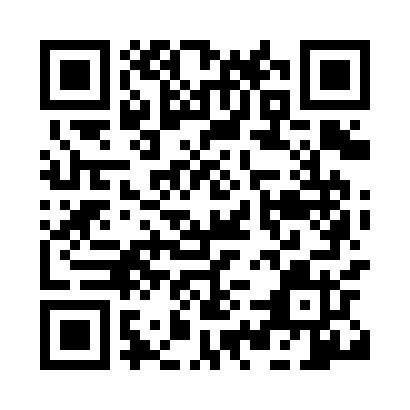 Ramadan times for Kazo, JapanMon 11 Mar 2024 - Wed 10 Apr 2024High Latitude Method: NonePrayer Calculation Method: Muslim World LeagueAsar Calculation Method: ShafiPrayer times provided by https://www.salahtimes.comDateDayFajrSuhurSunriseDhuhrAsrIftarMaghribIsha11Mon4:334:335:5811:523:125:465:467:0612Tue4:324:325:5711:513:135:465:467:0713Wed4:304:305:5511:513:135:475:477:0814Thu4:294:295:5411:513:145:485:487:0915Fri4:274:275:5311:503:145:495:497:0916Sat4:264:265:5111:503:145:505:507:1017Sun4:244:245:5011:503:155:515:517:1118Mon4:234:235:4811:503:155:525:527:1219Tue4:214:215:4711:493:165:535:537:1320Wed4:204:205:4511:493:165:535:537:1421Thu4:184:185:4411:493:165:545:547:1522Fri4:164:165:4211:483:175:555:557:1623Sat4:154:155:4111:483:175:565:567:1724Sun4:134:135:3911:483:175:575:577:1825Mon4:124:125:3811:483:175:585:587:1926Tue4:104:105:3711:473:185:585:587:2027Wed4:094:095:3511:473:185:595:597:2128Thu4:074:075:3411:473:186:006:007:2229Fri4:054:055:3211:463:196:016:017:2330Sat4:044:045:3111:463:196:026:027:2431Sun4:024:025:2911:463:196:036:037:251Mon4:014:015:2811:453:196:046:047:262Tue3:593:595:2611:453:206:046:047:273Wed3:573:575:2511:453:206:056:057:284Thu3:563:565:2411:453:206:066:067:295Fri3:543:545:2211:443:206:076:077:306Sat3:523:525:2111:443:206:086:087:317Sun3:513:515:1911:443:216:096:097:328Mon3:493:495:1811:433:216:096:097:339Tue3:483:485:1711:433:216:106:107:3410Wed3:463:465:1511:433:216:116:117:35